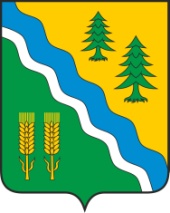            АДМИНИСТРАЦИЯ КРИВОШЕИНСКОГО РАЙОНАПОСТАНОВЛЕНИЕ	19.04.2023	                                                                                                                          №228 с. КривошеиноТомской областиО внесении изменений в постановление Администрации Кривошеинского района от 25.03.2014 № 183 «Об организации и обеспечении отдыха, оздоровления и занятости детей муниципального образования Кривошеинский район»На основании постановления Администрации Томской области от 25.03.2021 № 103а «О внесении изменений в постановление Администрации Томской области от 27.02.2014 № 53а»ПОСТАНОВЛЯЮ:1. Внести в постановление Администрации Кривошеинского района от 25.03.2014              № 183 «Об организации и обеспечении отдыха, оздоровления и занятости детей муниципального образования Кривошеинский район» (далее – Постановление) следующие изменения:	1) подпункт 2 пункта 3 Постановления изложить в следующей редакции:	«2) оплата стоимости питания для детей в оздоровительных лагерях с дневным пребыванием детей и организацией двухразового питания, созданных  на базе муниципальных образовательных учреждений со сроком пребывания не менее 5 рабочих дней в период весенних, осенних, зимних школьных каникул и не менее 21 календарного дня пребывания в период летних школьных каникул, в том числе при проведении специализированных профильных смен (со сроком пребывания в период летних школьных каникул не менее двух календарных недель) из расчёта 164 рубля в сутки на 1 ребёнка с учётом районного коэффициента»	2) в подпункте 3 пункта 5 Постановления:	а) абзац второй изложить в следующей редакции:«проведение контроля качества проведенных обработок против клещей и грызунов территорий до и после акарицидной обработки;»; 	б) абзац седьмой изложить в следующей редакции:«прием на работу в организации отдыха и их оздоровления сотрудников, привитых в соответствии с национальным календарем профилактических прививок по эпидемическим показаниям, утвержденными приказом Министерства здравоохранения Российской Федерации от 06.12.2021 № 1122н «Об утверждении национального календаря профилактических прививок, календаря профилактических прививок по эпидемическим показаниям и порядка проведения профилактических прививок»;».	3) подпункты 6) и 6-1) пункта 5 Постановления  изложить в следующей редакции:	«6) способствовать созданию условий для проведения для детей, находящихся в социально опасном положении, специализированных (профильных смен, в организациях отдыха детей и их оздоровления, вовлечению несовершеннолетних, состоящих на различных видах учета в органах и учреждениях системы профилактики, в различные формы досуга, отдыха и оздоровления, а также иные формы занятости (трудовые отряды, волонтерская деятельность, возможности учреждений образования, культуры, молодежной политики, спорта, общественных, некоммерческих социально ориентированных организаций, реализующих проекты в сфере детства), расширению возможностей для их временного трудоустройства»;  	6-1) принять меры по наиболее полному охвату всеми формами отдыха детей, находящихся в трудной жизненной ситуации, в том числе рассмотреть возможность создания в организациях отдыха детей и их оздоровления безбарьерной среды и условий для отдыха детей всех групп здоровья, в том числе детей-инвалидов и детей с ограниченными возможностями здоровья, обеспечивающих соблюдение санитарных  правил в части продолжительности оздоровительных смен;»;	4) в Приложении №3 «Комплексе мер по организации и обеспечению отдыха, оздоровления и занятости детей  Кривошеинского района» к Постановлению: «Методическое и организационное обеспечение отдыха и оздоровления детей:	а) после строки  5 дополнить пунктом 5-1 следующего содержания:  дополнить строкой следующего содержания:б) в строке 8 слова «в возрасте 10-17 лет» исключить;в) строкуизложить в следующей редакции:            2.Настоящее постановление вступает в силу с даты его официального опубликования.            3.Настоящее постановление опубликовать в Сборнике нормативных актов Администрации Кривошеинского района и разместить на официальном сайте муниципального образования Кривошеинский район Томской области в информационно-телекоммуникационной сети «Интернет».             4. Контроль за исполнением настоящего постановления возложить на заместителя Главы Кривошеинского района по социально – экономическим вопросам.И.о. главы Кривошеинского района          					   А.М. Архипов Л.А. Алеева8(38251) 21974Прокуратура, Управление образования, Управление финансов, ОУ-16, ЦБ ОУ, Сборник, ЦМБ«5.Обеспечение координации работы детских оздоровительных 
и  (профильных) лагерей, открытых на базе   образовательных организаций Кривошеинского районаУправление образованияПостоянно»«5-1.Содействие созданию для детей, находящихся в социально опасном положении, специализированных (профильных) смен  в организациях отдыха детей и их оздоровления, вовлечению несовершеннолетних, состоящих на различных видах учета в органах и учреждениях системы профилактики, в различные формы досуга, отдыха и оздоровления, а также иные формы занятости (трудовые отряды, волонтерская деятельность, использование возможности учреждений образования, культуры, молодежной политики, спорта, общественных, некоммерческих социально ориентированных организаций, реализующих проекты в сфере детства)Управление  образования ЦСПН «Кривошеинского района»Постоянно»;«1.Создание в детских оздоровительных лагерях безбарьерной среды и условий для отдыха детей всех групп здоровьяОбразовательные учрежденияЕжегодно»;«1.Создание в организациях отдыха детей и их оздоровления безбарьерной среды и условий для отдыха детей всех групп здоровья, в том числе детей-инвалидов и детей с ограниченными возможностями здоровья  Образовательные учрежденияЕжегодно».